Общие сведенияОбщие сведенияФамилия, имя, отчество (полностью)Гулевская Вера Александровна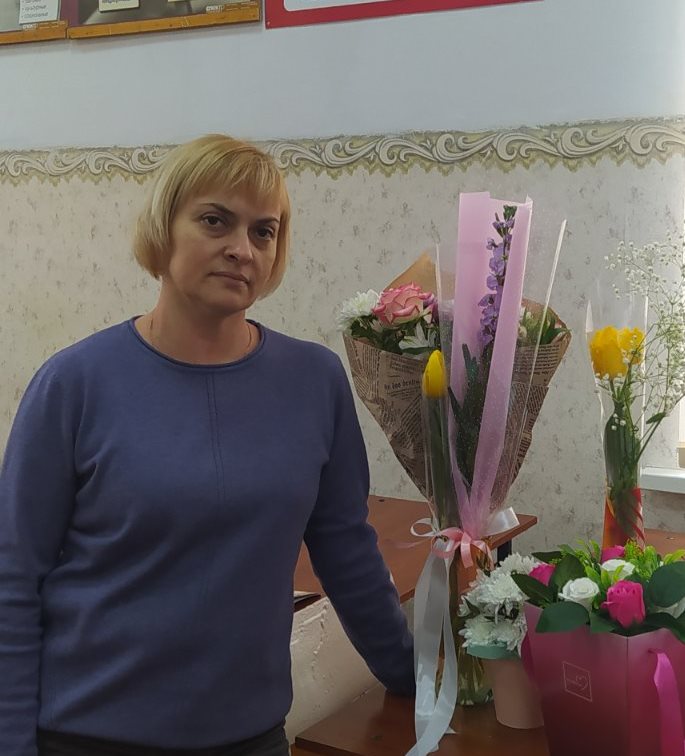 Наименование ПОО ГБПОУ РК «Белогорский технологический техникум»Занимаемая должность, преподаваемая учебная дисциплина, аттестационная категорияПреподаватель истории и обществознания, история, без категорииОбразованиевысшееОбщий трудовой и педагогический стаж (полных лет на момент заполнения анкеты)Общий стаж 18 лет, педагогический 5 лет (полных лет 41)Педагогическая деятельность наставникаПедагогическая деятельность наставникаСведения о наставляемых за последние два года (направления программ, количество наставляемых)Программы наставления педагог-педагог, педагог-обучающийсяРеквизиты документов о реализации наставнических программ (даты и номера приказов, распоряжений, протоколов и пр.)Приказ №245 от 20.09.2022г. « О наставничестве над молодыми педагогами», Приказ №266 от 08.09.2023г. «О закреплении наставников по различным формам наставничества», Приказ №203 от 01.09.2022 «О закреплении кураторов за учебными группами», Приказ № №162-к от 01.09.2023 «О закреплении кураторов за учебными группами», Приказ №56 от 05.03.2022г «Об организации наставничества по форме «педагог-педагог», Перспективный план работы наставника с молодыми педагогами. Почетные звания и награды (наименования и даты получения)Не имеюПовышение квалификации по направлению «Наставничество»нетМетодическая деятельность в роли наставника (выступления на метод/педагогических советах, участие в вебинарах, семинарах)Выступление на методических советах, совещаниях при заместителе директора по УПР.Участие в профессиональных конкурсах наставников за последние три года, в том числе интернет‒конкурсынетМатериалы КонкурсаМатериалы КонкурсаНаправление программы наставничества, представленной на конкурс с указанием целей, сути взаимодействия (например, развитие профессионального роста, подготовка к конкурсу, передача навыков, знаний, содействие социальной или профессиональной адаптации)Программа наставничества педагог-педагог, цель - развитие профессионального роста молодого педагога; программа «преподаватель-обучающийся», цель - разработка комплекса мероприятий и формирующих их действий по организации взаимоотношений наставника и наставляемого Ф.И.О. наставляемых, категория (обучающийся, педагогический работник)Тохлы Э.М. категория «педагог-педагог», Шиляева Д.П. группа 2П5 категория «педагог-обучающийся»2022 – 2023 уч. г.Тохлы Э.М. категория «педагог-педагог», Шиляева Д.П. группа 2П5 категория «педагог-обучающийся»Тема и  название  мероприятия, представляемого на КонкурсПрограмма наставничества «Основы проектной деятельности»Педагогические технологии, методы, использованные при проведении мероприятия  Метод учебно-исследовательской  деятельности, развитие  исследовательских компетенций наставляемыхКонтактыКонтактыМобильный телефон+79788327397Личная электронная почтаvera_pavlenko_1982@mail.ruПрофессиональные ценности (1 предложение)Профессиональные ценности (1 предложение)Почему нравится быть наставникомИнтересен процесс и результат